お問合せ・書類提出先：OKBふれあい会館 サービスセンター TEL.058-277-1180　FAX.058-277-1114お問合せ・書類提出先：OKBふれあい会館 サービスセンター TEL.058-277-1180　FAX.058-277-1114利　用　申　込　書令和　　年　　月　　日　岐阜県県民ふれあい会館指定管理者
ふれあいファシリティズ　　　　　様申込者　住所	
　　　　氏名	
(申込者が団体の場合)団体名及び代表者名　　　　電話		次のとおり施設の利用を申し込みます。利　用　申　込　書令和　　年　　月　　日　岐阜県県民ふれあい会館指定管理者
ふれあいファシリティズ　　　　　様申込者　住所	
　　　　氏名	
(申込者が団体の場合)団体名及び代表者名　　　　電話		次のとおり施設の利用を申し込みます。利　用　申　込　書令和　　年　　月　　日　岐阜県県民ふれあい会館指定管理者
ふれあいファシリティズ　　　　　様申込者　住所	
　　　　氏名	
(申込者が団体の場合)団体名及び代表者名　　　　電話		次のとおり施設の利用を申し込みます。利　用　申　込　書令和　　年　　月　　日　岐阜県県民ふれあい会館指定管理者
ふれあいファシリティズ　　　　　様申込者　住所	
　　　　氏名	
(申込者が団体の場合)団体名及び代表者名　　　　電話		次のとおり施設の利用を申し込みます。利　用　申　込　書令和　　年　　月　　日　岐阜県県民ふれあい会館指定管理者
ふれあいファシリティズ　　　　　様申込者　住所	
　　　　氏名	
(申込者が団体の場合)団体名及び代表者名　　　　電話		次のとおり施設の利用を申し込みます。利　用　申　込　書令和　　年　　月　　日　岐阜県県民ふれあい会館指定管理者
ふれあいファシリティズ　　　　　様申込者　住所	
　　　　氏名	
(申込者が団体の場合)団体名及び代表者名　　　　電話		次のとおり施設の利用を申し込みます。施 設 の 名 称施 設 の 名 称利　用　年　月　日利　用　年　月　日利用時間（部屋数）備　　考令和　 年　 月　 日(　 )令和　 年　 月　 日(　 )□午前 □午後 □夜間　　:　　～　　:　　　　　　( 　部屋)鍵の受取時間：　　　時　　分
鍵の返却時間：　　　時　　分
利用人数：　　　　　　　　名
基本型から変更：　○有　○無附属施設設備等
の名称及び数量持込器具(電源を使用するもの)　○有　　○無※プロジェクターの貸出をご希望の際は、パソコンの種類をあらかじめご確認ください。利用の目的等利用料金の額施　設　利　用　料　金附属施設設備等利用料金合         計施　設　利　用　料　金附属施設設備等利用料金合         計円円円円円円円円円特別設備の内容備　  　考（注意事項）必ず基本型に戻して返却してください。また机列サービス(有料)を利用する場合は2週間前までにお申し込みください。参加者を募るなど公開型催事の場合、チラシ等の配布やWEB掲載にあたり当該資料を事前に当館までご提出ください。機器や道具を持ち込んでの説明会、展示会等の使用など、一般的な会議以外の目的でご利用の場合は、事前に当館職員に相談の上、お申し込みください。利用について、他の利用者に迷惑がかかる恐れのある時や、申請と異なる内容で利用されている場合は、利用の中止をお願いする場合がございます。（この場合の利用中止による損害等について当館は一切の責任を負いません）その他：【2階案内板　掲載希望の場合】こちらに表示内容を記入してください。（20文字以内で掲載可）（注意事項）必ず基本型に戻して返却してください。また机列サービス(有料)を利用する場合は2週間前までにお申し込みください。参加者を募るなど公開型催事の場合、チラシ等の配布やWEB掲載にあたり当該資料を事前に当館までご提出ください。機器や道具を持ち込んでの説明会、展示会等の使用など、一般的な会議以外の目的でご利用の場合は、事前に当館職員に相談の上、お申し込みください。利用について、他の利用者に迷惑がかかる恐れのある時や、申請と異なる内容で利用されている場合は、利用の中止をお願いする場合がございます。（この場合の利用中止による損害等について当館は一切の責任を負いません）その他：【2階案内板　掲載希望の場合】こちらに表示内容を記入してください。（20文字以内で掲載可）（注意事項）必ず基本型に戻して返却してください。また机列サービス(有料)を利用する場合は2週間前までにお申し込みください。参加者を募るなど公開型催事の場合、チラシ等の配布やWEB掲載にあたり当該資料を事前に当館までご提出ください。機器や道具を持ち込んでの説明会、展示会等の使用など、一般的な会議以外の目的でご利用の場合は、事前に当館職員に相談の上、お申し込みください。利用について、他の利用者に迷惑がかかる恐れのある時や、申請と異なる内容で利用されている場合は、利用の中止をお願いする場合がございます。（この場合の利用中止による損害等について当館は一切の責任を負いません）その他：【2階案内板　掲載希望の場合】こちらに表示内容を記入してください。（20文字以内で掲載可）（注意事項）必ず基本型に戻して返却してください。また机列サービス(有料)を利用する場合は2週間前までにお申し込みください。参加者を募るなど公開型催事の場合、チラシ等の配布やWEB掲載にあたり当該資料を事前に当館までご提出ください。機器や道具を持ち込んでの説明会、展示会等の使用など、一般的な会議以外の目的でご利用の場合は、事前に当館職員に相談の上、お申し込みください。利用について、他の利用者に迷惑がかかる恐れのある時や、申請と異なる内容で利用されている場合は、利用の中止をお願いする場合がございます。（この場合の利用中止による損害等について当館は一切の責任を負いません）その他：【2階案内板　掲載希望の場合】こちらに表示内容を記入してください。（20文字以内で掲載可）（注意事項）必ず基本型に戻して返却してください。また机列サービス(有料)を利用する場合は2週間前までにお申し込みください。参加者を募るなど公開型催事の場合、チラシ等の配布やWEB掲載にあたり当該資料を事前に当館までご提出ください。機器や道具を持ち込んでの説明会、展示会等の使用など、一般的な会議以外の目的でご利用の場合は、事前に当館職員に相談の上、お申し込みください。利用について、他の利用者に迷惑がかかる恐れのある時や、申請と異なる内容で利用されている場合は、利用の中止をお願いする場合がございます。（この場合の利用中止による損害等について当館は一切の責任を負いません）その他：【2階案内板　掲載希望の場合】こちらに表示内容を記入してください。（20文字以内で掲載可）利　用　申　込　書令和　　年　　月　　日　岐阜県県民ふれあい会館指定管理者
ふれあいファシリティズ　　　　　様申込者　住所	
　　　　氏名	
(申込者が団体の場合)団体名及び代表者名　　　　電話		次のとおり施設の利用を申し込みます。利　用　申　込　書令和　　年　　月　　日　岐阜県県民ふれあい会館指定管理者
ふれあいファシリティズ　　　　　様申込者　住所	
　　　　氏名	
(申込者が団体の場合)団体名及び代表者名　　　　電話		次のとおり施設の利用を申し込みます。利　用　申　込　書令和　　年　　月　　日　岐阜県県民ふれあい会館指定管理者
ふれあいファシリティズ　　　　　様申込者　住所	
　　　　氏名	
(申込者が団体の場合)団体名及び代表者名　　　　電話		次のとおり施設の利用を申し込みます。利　用　申　込　書令和　　年　　月　　日　岐阜県県民ふれあい会館指定管理者
ふれあいファシリティズ　　　　　様申込者　住所	
　　　　氏名	
(申込者が団体の場合)団体名及び代表者名　　　　電話		次のとおり施設の利用を申し込みます。利　用　申　込　書令和　　年　　月　　日　岐阜県県民ふれあい会館指定管理者
ふれあいファシリティズ　　　　　様申込者　住所	
　　　　氏名	
(申込者が団体の場合)団体名及び代表者名　　　　電話		次のとおり施設の利用を申し込みます。利　用　申　込　書令和　　年　　月　　日　岐阜県県民ふれあい会館指定管理者
ふれあいファシリティズ　　　　　様申込者　住所	
　　　　氏名	
(申込者が団体の場合)団体名及び代表者名　　　　電話		次のとおり施設の利用を申し込みます。施 設 の 名 称施 設 の 名 称利　用　年　月　日利　用　年　月　日利用時間（部屋数）備　　考令和　 年　 月　 日(　 )令和　 年　 月　 日(　 )□午前 □午後 □夜間　　:　　～　　:　　　　　　( 　部屋)鍵の受取時間：　　　時　　分
鍵の返却時間：　　　時　　分
利用人数：　　　　　　　　名
基本型から変更：　○有　○無附属施設設備等
の名称及び数量持込器具(電源を使用するもの)　○有　　○無※プロジェクターの貸出をご希望の際は、パソコンの種類をあらかじめご確認ください。利用の目的等利用料金の額施　設　利　用　料　金附属施設設備等利用料金合         計施　設　利　用　料　金附属施設設備等利用料金合         計円円円円円円円円円特別設備の内容備　  　考（注意事項）必ず基本型に戻して返却してください。また机列サービス(有料)を利用する場合は2週間前までにお申し込みください。参加者を募るなど公開型催事の場合、チラシ等の配布やWEB掲載にあたり当該資料を事前に当館までご提出ください。機器や道具を持ち込んでの説明会、展示会等の使用など、一般的な会議以外の目的でご利用の場合は、事前に当館職員に相談の上、お申し込みください。利用について、他の利用者に迷惑がかかる恐れのある時や、申請と異なる内容で利用されている場合は、利用の中止をお願いする場合がございます。（この場合の利用中止による損害等について当館は一切の責任を負いません）その他：【2階案内板　掲載希望の場合】こちらに表示内容を記入してください。（20文字以内で掲載可）（注意事項）必ず基本型に戻して返却してください。また机列サービス(有料)を利用する場合は2週間前までにお申し込みください。参加者を募るなど公開型催事の場合、チラシ等の配布やWEB掲載にあたり当該資料を事前に当館までご提出ください。機器や道具を持ち込んでの説明会、展示会等の使用など、一般的な会議以外の目的でご利用の場合は、事前に当館職員に相談の上、お申し込みください。利用について、他の利用者に迷惑がかかる恐れのある時や、申請と異なる内容で利用されている場合は、利用の中止をお願いする場合がございます。（この場合の利用中止による損害等について当館は一切の責任を負いません）その他：【2階案内板　掲載希望の場合】こちらに表示内容を記入してください。（20文字以内で掲載可）（注意事項）必ず基本型に戻して返却してください。また机列サービス(有料)を利用する場合は2週間前までにお申し込みください。参加者を募るなど公開型催事の場合、チラシ等の配布やWEB掲載にあたり当該資料を事前に当館までご提出ください。機器や道具を持ち込んでの説明会、展示会等の使用など、一般的な会議以外の目的でご利用の場合は、事前に当館職員に相談の上、お申し込みください。利用について、他の利用者に迷惑がかかる恐れのある時や、申請と異なる内容で利用されている場合は、利用の中止をお願いする場合がございます。（この場合の利用中止による損害等について当館は一切の責任を負いません）その他：【2階案内板　掲載希望の場合】こちらに表示内容を記入してください。（20文字以内で掲載可）（注意事項）必ず基本型に戻して返却してください。また机列サービス(有料)を利用する場合は2週間前までにお申し込みください。参加者を募るなど公開型催事の場合、チラシ等の配布やWEB掲載にあたり当該資料を事前に当館までご提出ください。機器や道具を持ち込んでの説明会、展示会等の使用など、一般的な会議以外の目的でご利用の場合は、事前に当館職員に相談の上、お申し込みください。利用について、他の利用者に迷惑がかかる恐れのある時や、申請と異なる内容で利用されている場合は、利用の中止をお願いする場合がございます。（この場合の利用中止による損害等について当館は一切の責任を負いません）その他：【2階案内板　掲載希望の場合】こちらに表示内容を記入してください。（20文字以内で掲載可）（注意事項）必ず基本型に戻して返却してください。また机列サービス(有料)を利用する場合は2週間前までにお申し込みください。参加者を募るなど公開型催事の場合、チラシ等の配布やWEB掲載にあたり当該資料を事前に当館までご提出ください。機器や道具を持ち込んでの説明会、展示会等の使用など、一般的な会議以外の目的でご利用の場合は、事前に当館職員に相談の上、お申し込みください。利用について、他の利用者に迷惑がかかる恐れのある時や、申請と異なる内容で利用されている場合は、利用の中止をお願いする場合がございます。（この場合の利用中止による損害等について当館は一切の責任を負いません）その他：【2階案内板　掲載希望の場合】こちらに表示内容を記入してください。（20文字以内で掲載可）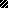 